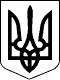                                                          УКРАЇНАЖИТОМИРСЬКА ОБЛАСТЬНОВОГРАД-ВОЛИНСЬКА МІСЬКА РАДАМІСЬКИЙ ГОЛОВА                                                  РОЗПОРЯДЖЕННЯвід 18.12.2017  № 292(о)Про створення комісії з визначення друкованого засобу масової інформації для висвітлення діяльності Новоград-Волинської міської ради та її виконавчих органів Керуючись пунктами 19, 20 частини четвертої статті 42 Закону України «Про місцеве самоврядування в Україні», Законами України «Про порядок висвітлення діяльності органів державної влади та органів місцевого самоврядування  в України засобами масової інформації», «Про друковані засоби масової інформації», «Про реформування державних і комунальних друкованих засобів масової інформації», з метою проведення прозорого відбору на конкурентних засадах друкованого засобу масової інформації для висвітлення діяльності Новоград-Волинської міської ради та її виконавчих органів:1. Створити комісію з визначення друкованого засобу масової інформації для висвітлення діяльності Новоград-Волинської міської ради та її виконавчих органів і затвердити її склад (додаток 1). 2.	Затвердити Положення про комісію з визначення друкованого засобу масової інформації для висвітлення діяльності Новоград-Волинської міської ради та її виконавчих органів (додаток 2).3.	Контроль за виконанням цього розпорядження покласти на секретаря міської ради Пономаренко О.А. та керуючого справами виконавчого комітету міської ради Ружицького Д.А.Міський голова                                                                              В.Л. ВесельськийДодаток 1 до розпорядженняміського голови від 18.12.2017 № 292(о)СКЛАДкомісії з визначення друкованого засобу масової інформації для висвітлення діяльності Новоград-Волинської міської ради та її виконавчих органівКеруючий справами виконавчого комітетуміської ради				                                   Д.А. Ружицький Додаток 2 до розпорядженняміського голови від 18.12.2017 № 292(о)ПОЛОЖЕННЯ про комісію з визначення друкованого засобу масової інформації для висвітлення діяльності Новоград-Волинської міської ради та її виконавчих органів1. Загальні положення1.1. Комісія з визначення друкованого засобу масової інформації 
для висвітлення діяльності Новоград-Волинської міської ради та її виконавчих органів (далі – Комісія) створюється з метою проведення прозорого відбору на конкурентних засадах друкованого засобу масової інформації для висвітлення діяльності Новоград-Волинської міської ради та її виконавчих органів. 1.2. Комісія у своїй діяльності керується Законами України «Про порядок висвітлення діяльності органів державної влади та органів місцевого самоврядування в України засобами масової інформації», «Про місцеве самоврядування в Україні», «Про друковані засоби масової інформації», 
«Про реформування державних і комунальних друкованих засобів масової інформації», а також цим Положенням.1.3. Комісія створюється та припиняє свою діяльність на підставі розпорядження міського голови. 2. Основні завдання2. Основними завданням Комісії є: 2.1. визначення критеріїв відбору, процедури організації та проведення конкурсу з визначення друкованого засобу масової інформації для висвітлення діяльності Новоград-Волинської міської ради та її виконавчих органів; 2.2. розгляд документів, поданих друкованими засобами масової інформації для участі в конкурсі;2.3. прийняття рішення щодо визначення переможця конкурсу.3. ПраваКомісія має право:3.1. отримати у разі необхідності для виконання своїх повноважень 
від претендентів додаткову інформацію;3.2. приймати рішення з питань, віднесених до її компетенції.4. Організація роботи4.1. Комісію очолює її голова.4.2. Формою роботи Комісії є засідання, які скликаються головою Комісії або заступником голови Комісії (у разі відсутності голови Комісії) для розгляду поданих претендентами документів та прийняття рішень. На засіданні Комісії головує голова Комісії або його заступник.4.3. Періодичність проведення засідань Комісії визначається 
за необхідності.4.4. Рішення Комісії приймаються на її засіданнях у присутності 
не менше ніж двох третин її складу відкритим голосуванням простою більшістю голосів. У разі рівної кількості голосів, голос головуючого на засіданні є вирішальним.4.5. Рішення Комісії оформлюються протоколами, які підписують усі присутні на засіданні члени Комісії.5. Прикінцеві положення5.1. Голова Комісії організовує її роботу, визначає дату, час і місце проведення засідання, скликає засідання та головує на них, визначає перелік питань, що вносяться на засідання, та формує порядок денний засідання.5.2. Підготовку матеріалів для розгляду на засіданні Комісії та протоколів засідань забезпечує її секретар.5.3. Комісія визначає і затверджує умови та строки проведення конкурсів,  оприлюднює їх на офіційному сайті Новоград-Волинської міської ради.5.4. Впорядкування діяльності Комісії забезпечує відділ інформації та зв’язків з громадськістю міської ради.Керуючий справамивиконавчого комітетуміської ради                                                                                   Д.А. РужицькийПономаренкоОлена Анатоліївна-секретар міської ради, голова комісіїРужицькийДмитро Аркадійович-керуючий справами виконавчого комітету міської ради, заступник голови комісіїТалькоОксана Миколаївна-т.в.о. начальника відділу інформації та зв’язків з громадськістю міської ради, секретар комісіїЧлени комісії:АнтонюкПавло Георгійович-начальник юридичного відділу міської радиБогданчукОлександр Володимирович-начальник управління житлово-комунального господарства, енергозбереження та комунальної власності міської ради ВащукТетяна Володимирівна-начальник управління освіти і науки міської ради ГудзьДмитро Сергійович-начальник управління – головний архітектор міста управління містобудування, архітектури та земельних відносин міської ради ГусєвВолодимир Віталійович-т.в.о. начальника управління у справах сім’ї, молоді, фізичної культури та спорту міської радиДутчакЛюбомир Романович-начальник відділу з питань охорони здоров’я міської ради ЗаєцьЛариса Вікторівна-начальник відділу культури і туризму міської радиІваненкоВалентина Володимирівна-начальник відділу бюджетних видатків фінансового управління міської радиЛитвин Світлана Василівна-начальник відділу бухгалтерського обліку міської ради – головний бухгалтерХрущ Лілія Василівна-директор департаменту праці та соціального захисту населення міської радиРассадін Андрій Олексійович-голова постійної комісії міської ради  з питань депутатської етики, дотримання законності та охорони прав і свобод громадян (за згодою) Юшманов Ігор Геннадійович-голова постійної комісії міської ради  з питань міського бюджету та комунальної власності (за згодою) 